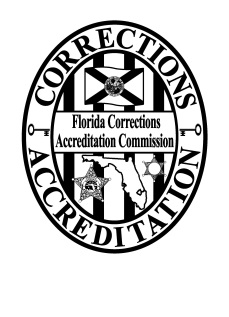                                 THIS FORM MUST BE COMPLETED PRIOR TO ATTENDING ASSESSOR TRAININGASSESSOR APPLICATION Thank you for your interest in becoming a FCAC Assessor. To qualify to attend the training class and become an assessor, you must complete this application and meet the following criteria:Be from an agency that is FCAC accredited or is actively pursuing FCAC accredited status;Have three or more years of Florida correctional, pretrial or probation experience (civilian or certified);Complete and maintain CJIS Online Security training;Provide documentation of a successfully completed fingerprint based background check (if requested); andHave authorization from your agency’s Chief Executive Officer or Jail Administrator.Last Name ________________________	First Name _____________________  	M.I. __________Agency:  ____________________________________________________________________Rank/Job Title _______________________________ Corrections ____   Pretrial _____   Probation ____ Phone _______________________________  		Cell Phone ____________________________Fax _________________________________   		Email ________________________________Date employment started with present agency: __________________Accreditation Manager:  Y     N		Total experience (corrections/pretrial/probation: _____ (years)Is your agency accredited:  Y    N		Is your agency in the process:  Y    NI understand this commitment is voluntary.  The host agency is responsible for providing lodging; per diem at the host agency’s rate; mileage, if you use a personal vehicle for transportation; and a computer, if you do not have a laptop computer available to you.  Your agency is responsible for your salary.Signature __________________________________________	Date _______________________CEO/Approving Authority ______________________________	Date ________________________Please include a brief resume that includes your assignments and responsibilities throughout your career.Complete this application and send with your resume to:flaccreditation@fdle.state.fl.us  